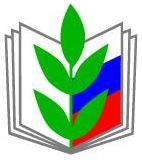 Постановление (проект):Работу первичной профсоюзной организации Профсоюза работников МБОУ СОШ №… считать ………………………………Доклад контрольно-ревизионной комиссии  считать ………………………….. Рекомендовать председателю первичной профсоюзной организации Профсоюза:осуществлять постоянный контроль по вопросам трудового законодательства, используя при этом  права и полномочия, предоставленные законодательством РФ;больше внимания уделять охране труда, соблюдению правил технике безопасности;2 раза в год контролировать соглашение по охране труда;на совместном заседании администрации и профкома более принципиально рассматривать вопросы выполнения коллективных договоров.Усилить разъяснительную работу по мотивации профчленства, о роли Профсоюза, информировать о его действиях.Развивать механизм социального партнёрства.Осуществлять постоянный контроль за соблюдением законодательства о труде, за условиями и охраной труда.